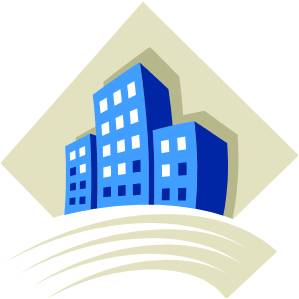 ПРАВИЛА ПОВЕДЕНИЯПРИ ВОЗГОРАНИИВ КВАРТИРЕ- немедленно сообщите в службу спасения по телефону «01» и отправьте на улицу детей и престарелых;- убедитесь, что нет опасности поражения электрическим током, и приступите к тушению имеющимися подручными средствами;- если тушите водой, подавайте ее на горящую поверхность, а не по дыму;- при тушении мебели  распределяйте воду по возможно  большей  поверхности,   горящие шторы сорвите на пол;
- горючие жидкости тушите землей, песком, воду применять нельзя;- электропроводку тушите песком, землей или порошковым огнетушителем;- при пожаре ни в коем случае не открывайте окна и двери;- если Вы не справились с тушением очага собственными силами, выйдите из квартиры и плотно закройте за собой дверь;- если из-за высокой температуры и дыма нельзя выйти из квартиры или дома наружу, попытайтесь проделать этот путь ползком, прикрывшись одеялом и закрыв органы дыхания мокрой тряпкой, используйте любой проем;- обязательно встретьте спасательную службу (пожарных), укажите им место горения, а при необходимости, расположение ближайшего водоисточника, место отключения электроэнергии.